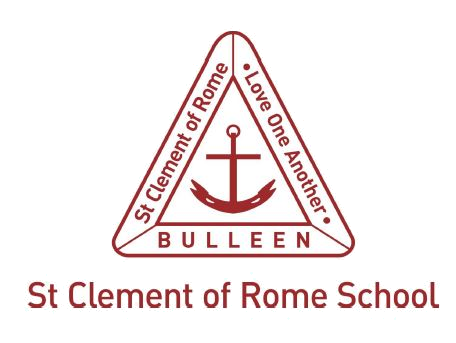 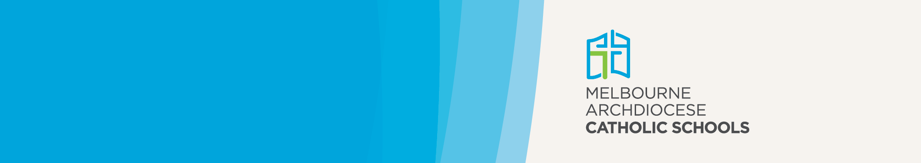 This notice has been approved by the Melbourne Archdiocese Catholic Schools (MACS) Board for application in each MACS school and must be customised for use in each particular school in accordance with the instructions outlined in this Framework.St Clement of Rome Catholic Primary is a school which operates with the consent of the Catholic Archbishop of Melbourne and is owned, operated and governed by Melbourne Archdiocese Catholic Schools Ltd (MACS), where formation and education are based on the principles of Catholic doctrine, and where the teachers are outstanding in true doctrine and uprightness of life. WWCC failure – receipt of exclusion notice or interim exclusion noticeIf a volunteer or staff member at St Clement of Rome Catholic Primary receives an Exclusion notice or Interim Exclusion notice, the following procedure applies:Working with Children Check Victoria will notify MACS if a person employed at St Clement of Rome Catholic Primary receives an Exclusion notice. MACS will then notify the school immediately. MACS will not be told the reason for the Exclusion notice. By law, the person must tell the school in writing within seven days of the date they are given the notice. Once issued, the person is not allowed to do any child-related work effective from the date listed on the notice. Please refer to the Working with Children Check Victoria website for more information.The person has an opportunity to apply to the Victorian Civil and Administrative Tribunal (VCAT) for a review or to get an assessment notice. They are only permitted to recommence ‘child-related’ work at the school upon successfully reapplying for a Working with Children Check (WWCC) and by providing a copy of their new WWCC to MACS.If a volunteer or staff member at the school receives an Interim Exclusion notice, the person has the opportunity to explain why they believe they should pass the check and respond to the reasons the Interim Exclusion notice was given.This notice should be read in conjunction with related policies and resources concerned with child safety, and with the school’s documentation regarding child protection and safety.